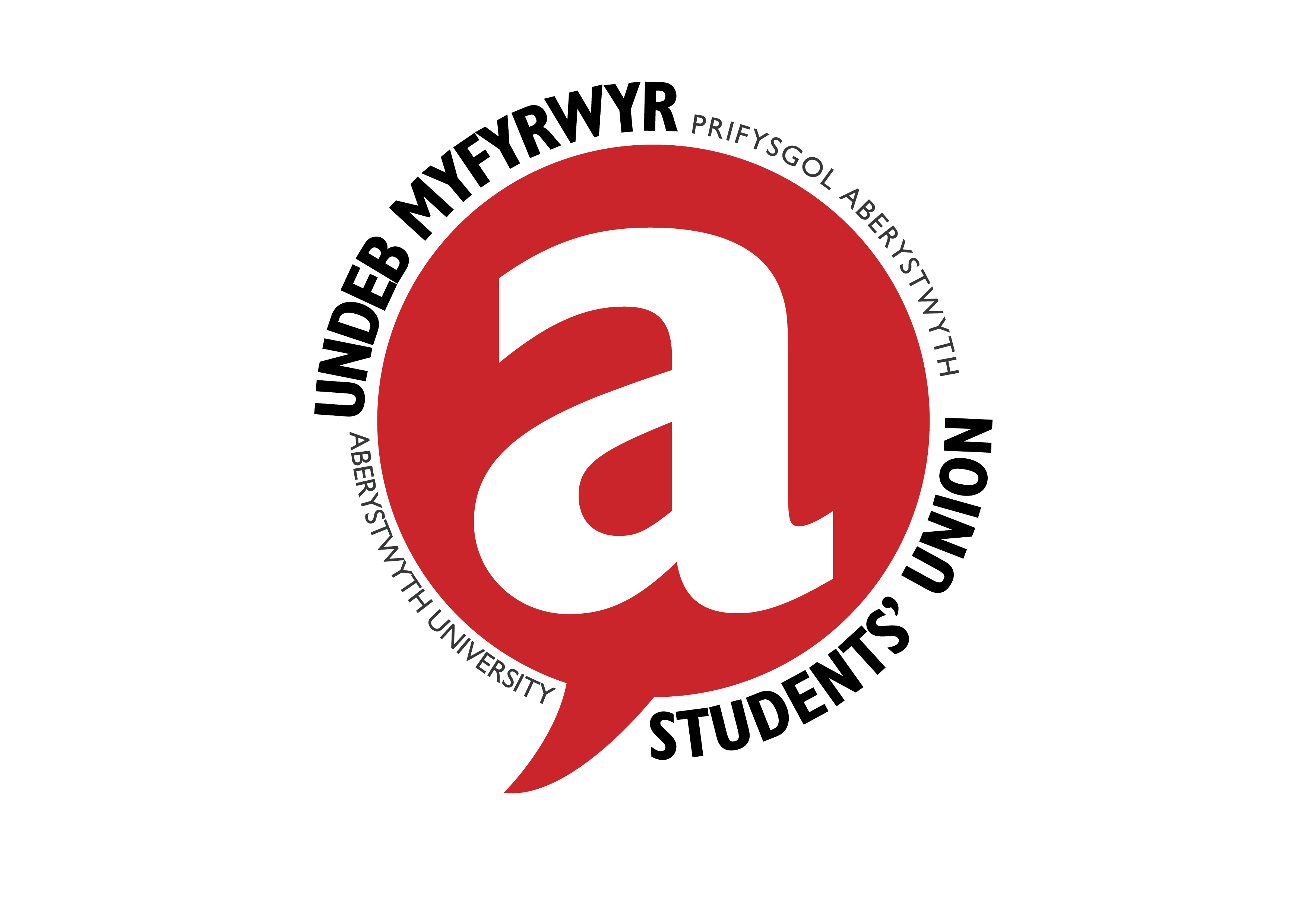 AUSUTrustee Board Meeting  7th November 2023In person and via TeamsPresent Bayanda Vundamina (BV)		- AUSU President and ChairElain Gwynedd (EG)			- AUSU Welsh Culture Officer, UMCA President & TrusteeHelen Cooper (HC)			- AUSU Wellbeing Officer & Officer TrusteeTiff McWilliams (TMW) 		- AUSU Student Opportunities Officer & TrusteeAnna Simpkins (AS)			- AUSU Academic Affairs Officer Jon Allsopp (JA)				- AUSU External TrusteeTom Molyneux (TMO)			- AUSU Student Trustee
In attendanceTrish McGrath (TMcG)			- AUSU CEOAnnmarie Evans (AE)			- AUSU Head of People & Wellbeing (notetaker) Apologies for Absence
Apologies from Debra Croft, Alan Roberts and Ryan Beasley.Declarations of InterestOfficers declared an interest in the Budget Budgets relate to staffing so 5 officers paidMinutes of the previous meeting
Minutes of the previous meeting held 15th June 2023 were approved.  
Approved
Matters ArisingAny matters arising were covered in agenda items.Noted  Finance: Management Accounts 
TM gave a thorough explanation of the Management Accounts to September 2023.  Overall surplus of £6k but wary that’s more of a timing issue.    
Noted 
KPI ProgressTM presented the KPI update and will follow up the presidents, secretaries and treasurers trained figure with the Opportunities Team.  TM to discuss comms targets with the Communications and Engagement Team, looking at how to use LinkedIn and will add to KPI documents. Action - TMCEO Update ReportTM gave an overview of the CEO report provided paying particular attention to the Aber Forward scheme that we have been able to utilise student staff paid for by the University.  TM also updated the Board on the appointment of the incoming VC.Noted
Officer Update Each officer gave a summary of priorities for the coming year and can be accessed via the AberSU website.NotedAnnual Operating Plan
TM gave an overview of the annual operating plan. NotedCEO ObjectivesTM’s objectives for 2023/24 were approved by the Board.ApprovedUniversity Financial Savings 
The Board held a discussion regarding the University’s request for the SU to find savings in the budget.  TM asked the Board to approve the use of using £40k out of the reserves.  Trustees to confirm via email.
Approved
Annual Financial Statements 
Although these were already approved via email, TM gave the Board the opportunity for any questions.  TM will go back through debtors with the Head of Finance to look at what’s included.Approved and Action - TMUpdated Code of Practice Wording
TM explained the old document that was last updated in 2019 has been amended and asked the Board to approve the amendments.  TM will send on the University. 
Approved
Scheme of Delegate Authority
TM explained the reason for having a Scheme of Delegated Authority and asked the Board to approve.ApprovedSenedd Update 
BV ran through the policies that were passed at Senedd.  Ratified by the Board 

New PG Student Trustee  
We are pleased to confirm that a student Andra Jones has been elected as Postgraduate Trustee.  Noted 
 People Report
TM gave a brief overview of the people report and stated that if any Trustees wanted any additions or changes to let us know.  The NUS Employee Engagement Survey Awards, we received recognition for having the highest score in the whole sector for sharing knowledge.
Noted
A.O.B.
none
Date of next meeting
29th February 2024 at 3pm both in person and onlineMEETING ADMINISTRATIONSTRATEGY